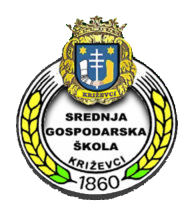 S R E D NJ A    G O S P O D A R S K A    Š K O L A   K R I Ž E V C IMilislava Demerca 1, 48260  Križevci, OIB:58166527230www.ss-gospodarska-kc.skole.hr  E-mail: ured@ss-gospodarska-kc.skole.hrTel/fax: 048/682-614  Tel: 048/681-247 KLASA: 003-06/20-01/4URBROJ: 2137-53-06-20-3                                 Križevci, 18. ožujka 2020.	Na temelju članka 128. Zakona o odgoju i obrazovanju u osnovnoj i srednjoj školi („Narodne novine“ broj: 87/08, 86/09, 92/10, 105/10, 90/11, 5/12, 16/12, 86/12, 126/12, 94/13, 152/14, 7/17, 68/18 i 98/19 - u daljnjem tekstu: Zakon) i članka 92. Statuta Srednje gospodarske škole Križevci, Školski odbor Srednje gospodarske škole Križevci na sjednici održanoj 18. ožujka 2020. godine donosiODLUKUo mirovanju ugovora o radu Toniju Svobodi, prof., iz Križevaca, Petra Zrinskog 8a, odobrava se mirovanje ugovora o radu koji ima sklopljen sa Srednjom gospodarskom školom Križevci od 28.03.1996. godine (KLASA: 122-02/96-08, URBROJ: 2137-02-96-01) na neodređeno puno radno vrijeme na poslovima nastavnika tjelesne i zdravstvene kulture.Ugovor na poslovnima nastavnika tjelesne i zdravstvene kulture miruje od 19.03.2020. do 18.03.2025. godine, odnosno do prestanka obavljanja ravnateljskih poslova.Toni Svoboda je obvezan vratiti se na rad u Srednju gospodarsku školu Križevci na radno mjesto nastavnika tjelesne i zdravstvene kulture po prestanku mandata ravnatelja u roku od 30 dana od dana prestanka obavljanja ravnateljskih poslova, u protivnom prestaje mu radni odnos.Obrazloženje	Toni Svoboda imenovan je ravnateljem Srednje gospodarske škole Križevci na temelju Odluke Školskog odbora o imenovanju ravnatelja od 13. veljače 2020.  godine (KLASA: 003-06/20-01/3, URBROJ: 2137-53-06-20-3).	Sukladno članku 128.  Zakona ravnatelj je podnio zahtjev Školskom odboru za mirovanje ugovora o radu koji ima sklopljen na neodređeno puno radno vrijeme s Srednjom gospodarskom školom Križevci na poslovima nastavnika tjelesne i zdravstvene kulture. 	Nakon razmatranja zahtjeva ravnatelja gospodina Tonija Svobode Školski odbor Srednje gospodarske škole Križevci odlučio je kao u izreci ove Odluke.Predsjednica Školskog odbora:Nataša Mikinac, prof.Dostaviti:Toni Svoboda, prof.,Dosje ravnatelja,Pismohrana, ovdje.